Załącznik nr 1FORMULARZ OFERTYDANE OFERENTADOŚWIADCZENIE W NASTEPUJĄCYCH OBSZARACH:usług opiekuńczych dla osób zależnych (m.in. osób z różnymi typami niepełnosprawności, osób z zaburzeniami psychicznymi, osób starszych i czasowo zależnych o ograniczonej samodzielności i wymagających stałego wsparcia),innych form pracy/zaangażowania związanych z osobami zależnymi, np. działaniach aktywizacyjnych, pracy z opiekunami osób zależnych, badaniach naukowych nad osobami zależnymi lub ich opiekunami,innowacji społecznych.Prosimy o opisanie posiadanego doświadczenia i kompetencji w ww. obszarach, np. zrealizowanych projektów, doświadczeń zawodowych, wykształcenia kierunkowego, instytucji/organizacji, z którymi Pan/i współpracował na tym polu  itp. DOŚWIADCZENIE W OCENIE WNIOSKÓW KONKURSOWYCH/GRANTOWYCH W OBSZARACH ZWIĄZANYCH Z TEMATYKĄ SPOŁECZNĄ/  Prosimy o krótki opis konkursów/przedsięwzięć, w trakcie których pełnił/a Pan/i rolę osoby oceniającej wnioski.Czy będzie Pan/i mógł wziąć udział osobiście w posiedzeniu komisji rekrutacyjnej w Gdyni w dniu 22 listopada 2017 roku?TAK    NIE   Ewentualne uwagi/wyjaśnienia:Odpowiadając na Zapytanie ofertowe dotyczące: świadczenia usługi eksperckiej w roli członka komisji rekrutacyjnej w procesie naboru do inkubatora innowacji społecznych w obszarze usług opiekuńczych dla osób zależnych, w ramach projektu „Innowacje na ludzką miarę - wsparcie rozwoju mikroinnowacji w obszarze usług opiekuńczych dla osób zależnych”, współfinansowanego ze środków Unii Europejskiej z Europejskiego Funduszu Społecznego w ramach Programu Operacyjnego Wiedza Edukacja Rozwój,oświadczam, iż: Zapoznałem/am się z treścią Zapytania Ofertowego i nie wnoszę do niego zastrzeżeń oraz przyjmuję warunki w nim zawarte.Zobowiązuję się do realizacji zamówienia zgodnie z warunkami opisanymi w zamówieniu i z uwzględnieniem przedstawionej w zamówieniu kwoty brutto.    ……………………………………….Data i podpis Oferenta 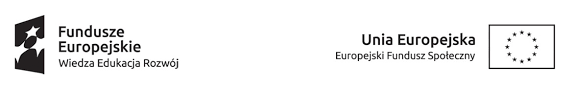 Imię i nazwisko / nazwa OferentaAdres OferentaTelefon kontaktowye-mail